CÔNG TÁC TỔNG VỆ SINH HÀNG TUẦN LỚP NHÀ TRẺ D1Công tác tổng vệ sinh cuối tuần được nhà trường duy trì thực hiện sau một tuần tổ chức các hoạt động chăm sóc giáo dục trẻ. Ngoài việc tổng vệ sinh hàng ngày, cuối tuần nhà trường tiếp tục tăng cường hơn nữa công tác tổng vệ sinh để đảm bảo môi trường trong và ngoài lớp học sạch đẹp sẵn sàng cho hoạt động tuần tiếp theo.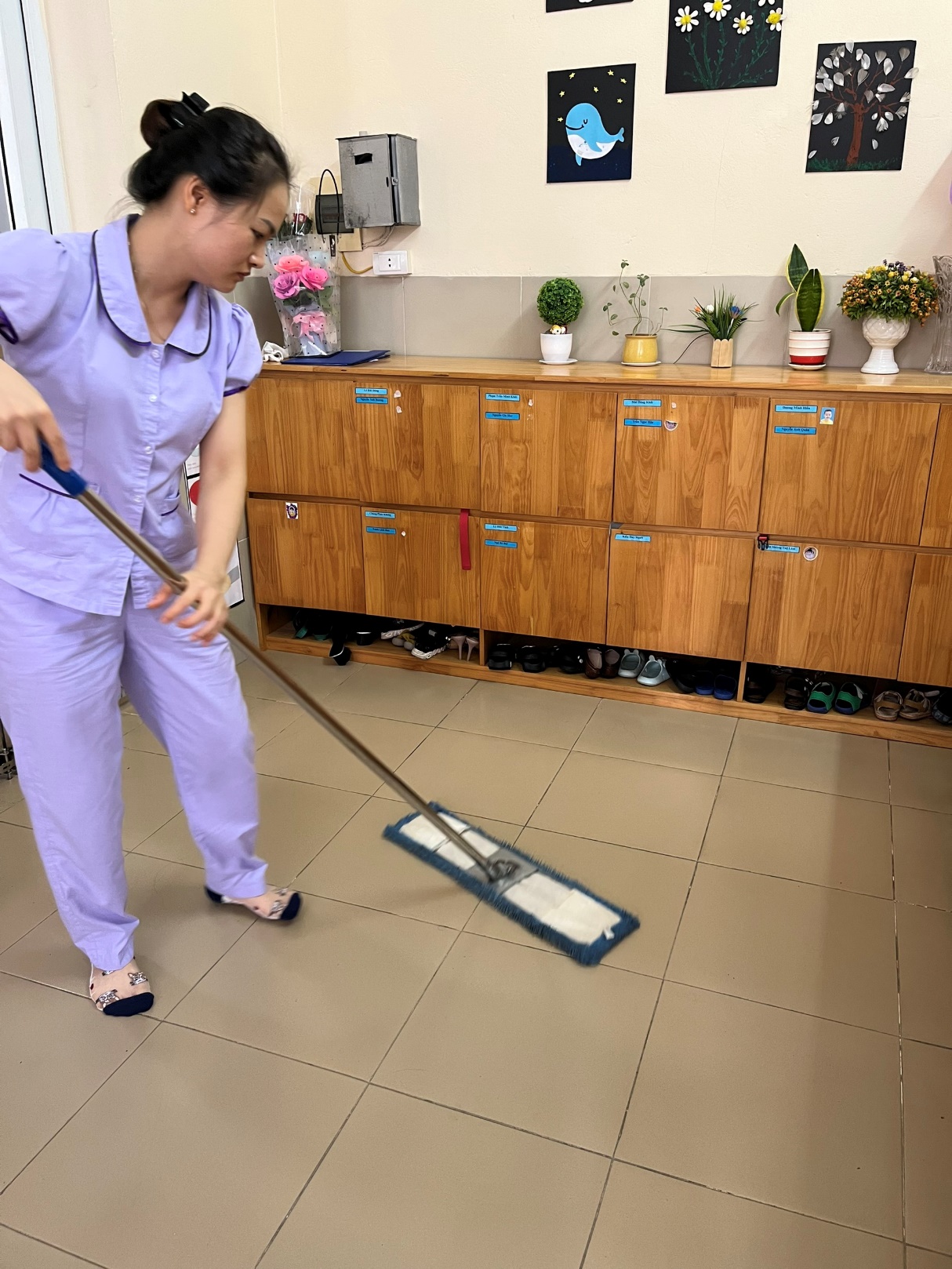 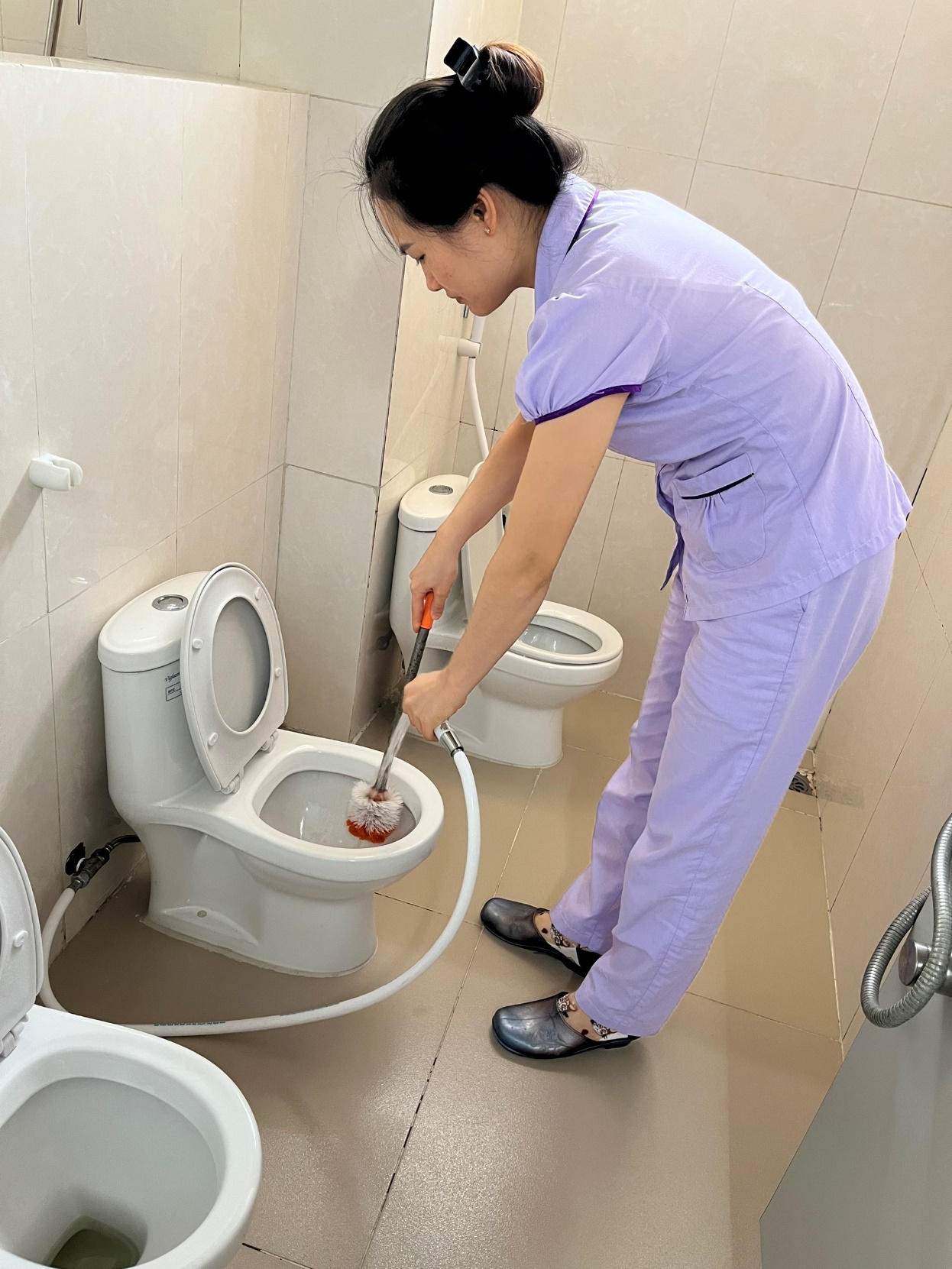 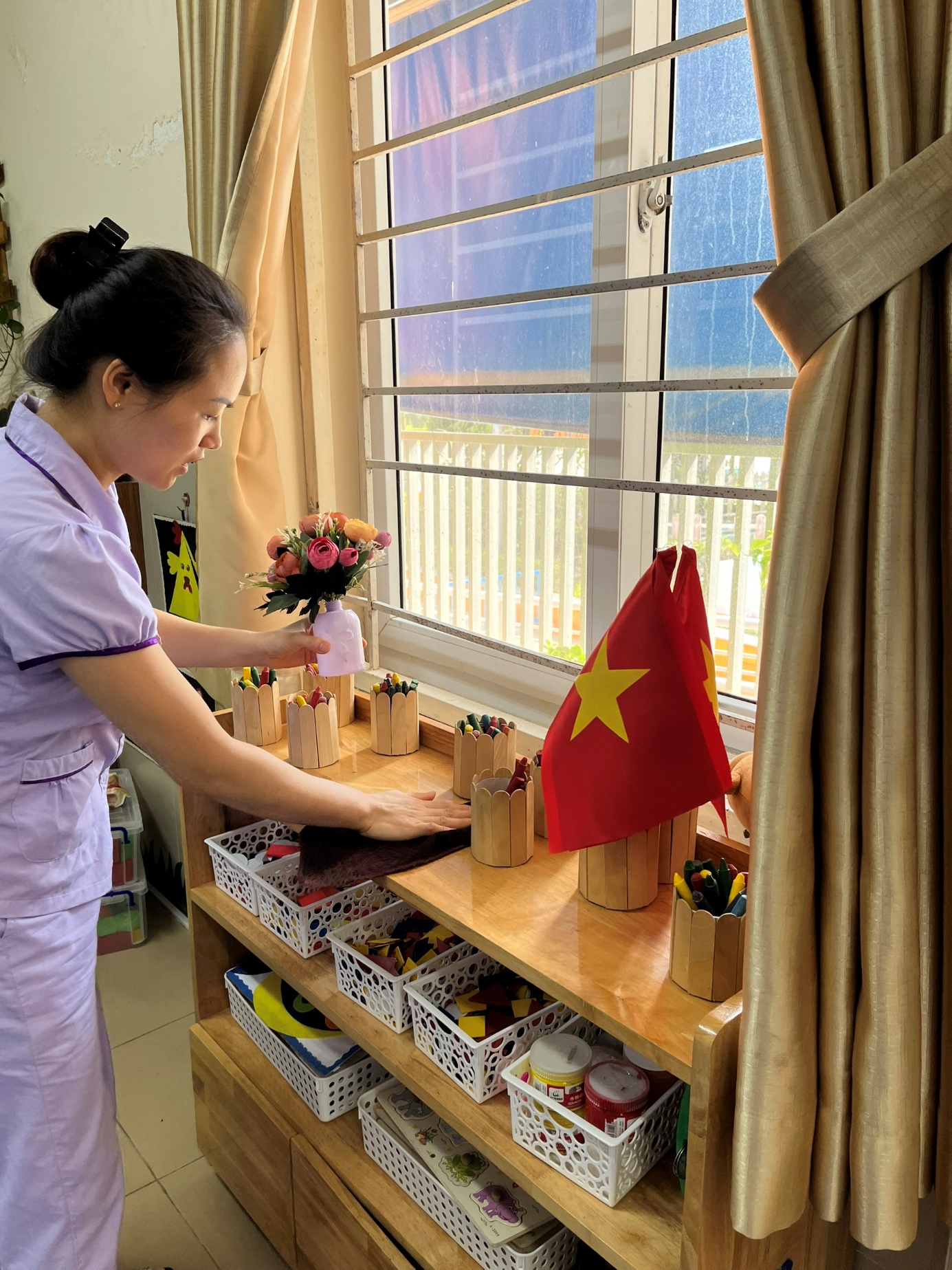 